INGLÉS 7° A TTDIAGNOSTIC PERIOD 7TH FORMFamilias: Les envío el siguiente material para poder trabajar estos días en casa, si no tienen impresora en casa pueden copiar las actividades en la carpeta  o directamente las respuesta y al retorno las corregimos juntos.Cariños . Miss.Dani EXERCISE 1Complete with is/are /amMy name 		Sandy. I 		at school now.I 		 busy now because I		working on a family project and I			(not) ready yet. Look at the picture above! This		my family and they		all its members:He 		 Bob, my brother. He 		a bit naughty but very sweet. They 			my grandparents, Tim and Helen. They			the best but they			(not) in Argentina at the moment. They like travelling and I miss them a lot. And those in the middle 		my parents. I love them very much!My family		great!Oh, it’s late! I have to colour my picture. Bye!EXERCISE 2To revise was/wereEXERCISE - TO BE in the SIMPLE PASTComplete the sentences with the correct form of the verb to be in the past form:EXCERCISE 3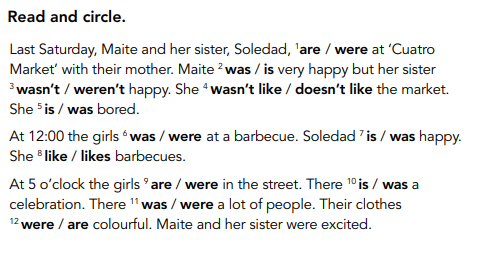 A continuación te dejo unos links para practicar Simple Past. . Espero que te sirvan.  Cuando termines de resolverlas hace click en CHECK y  el mismo sistema te va a decir en que te equivocaste.https://agendaweb.org/exercises/verbs/past-simple/regular-formshttps://agendaweb.org/exercises/verbs/past-simple-regularGOOD LUCK!1.He          an engineer.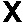 2.I          cold - please close the window.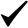 3.My sister          22 years old.4.Mr. Squire           a waitress.5.We            always at home on the weekend.6.It            a beautiful day for a picnic.7.They           at home yesterday morning.8.They           from Canada. They were from The Up.9.My father          shies when he was 5 years old.10.They          good at art.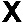 